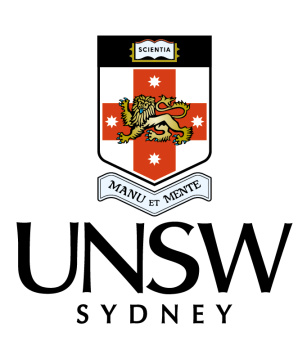 On the last day of the term, this form should be completed and emailed directly to the Medicine Education and Student Office, UNSW Medicine at phase3@med.unsw.edu.auSTUDENT NAMESTUDENT NOTERM DATESHOSPITAL / ADDRESSSUPERVISORPlease indicate your views on the student's performance in the following areas, particularly noting any problems.Please indicate your views on the student's performance in the following areas, particularly noting any problems.Please indicate your views on the student's performance in the following areas, particularly noting any problems.GENERAL COMPETENCEGENERAL COMPETENCEGENERAL COMPETENCEATTITUDETTITUDEATTITUDETTITUDEATTITUDETTITUDEATTENDANCEATTENDANCEATTENDANCEFURTHER COMMENTSFURTHER COMMENTSFURTHER COMMENTSSupervisor's SignatureDate